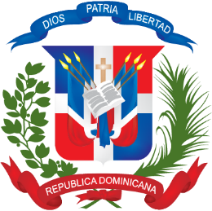 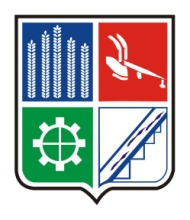 No. Solicitud:Objeto de la compra:	Rubro:Planificada: Detalle pedidoPlan de Entrega Estimado_________________________________________________Responsable de la Unidad Operativa de Compras y ContratacionesÍtemCódigoDescripciónUnidad de MedidaCantidad SolicitadaPrecio Unitario EstimadoMonto1Cemento grisFundas de 42 Kgs.1800    500.00900,000.00223161607Arena gruesa lavadaMts.32001,500.00300,000.00323161607Grava lavadaMts.31701,500.00255,000.00Total:Observaciones:ÍtemDirección de entregaCantidad requeridaFecha necesidad1